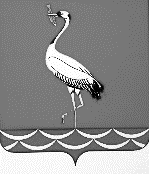 СОВЕТ ЖУРАВСКОГО СЕЛЬСКОГО ПОСЕЛЕНИЯКОРЕНОВСКОГО РАЙОНАРЕШЕНИЕот 18.06.2024           						   		                                № 240станица ЖуравскаяО назначении выборов депутатов Совета Журавского сельского поселения Кореновского района В соответствии со статьей 23 Федерального закона от 06 октября                        2003 года № 131-ФЗ «Об общих принципах организации местного самоуправления в Российской Федерации», статьей 10 Федерального закона                    от 12 июня 2002 года № 67-ФЗ «Об основных гарантиях избирательных прав и права на участие в референдуме граждан Российской Федерации», статьей 6 Закона Краснодарского края от 26 декабря 2005 года № 966-КЗ                                                 «О муниципальных выборах в Краснодарском крае», руководствуясь статьями 13 и 26 Устава Журавского сельского поселения Кореновского района, Совет Журавского сельского поселения Кореновского района р е ш и л:1. Назначить выборы депутатов Совета Журавского сельского поселения Кореновского района на 08 сентября 2024 года.2. Настоящее решение опубликовать в газете «Кореновские вести» в срок не позднее 20 июня 2024 года и разместить на официальном сайте  администрации Журавского сельского поселения Кореновского района в информационно-телекоммуникационной сети «Интернет».	3. Контроль за выполнением пункта 2 настоящего решения возложить на постоянную комиссию по вопросам законности, правопорядка, правовой защиты граждан, социальным вопросам, делам молодежи, культуры и спорта (Сергиенко).4. Решение вступает в силу после его официального опубликования.Глава Журавского сельского поселения Кореновского района                                                                          Г.Н. Андреева    